ΠΡΟΓΡΑΜΜΑ ΜΕΤΑΠΤΥΧΙΑΚΩΝ ΣΠΟΥΔΩΝ:[ΤΙΤΛΟΣ ΤΟΥ ΠΡΟΓΡΑΜΜΑΤΟΣ]ΜΕΤΑΠΤΥΧΙΑΚΗ ΕΡΓΑΣΙΑ ΕΙΔΙΚΕΥΣΗΣ[Τίτλος της εργασίας][Ονοματεπώνυμο και Α.Ε.Μ.]Η παρούσα Μεταπτυχιακή Εργασία Ειδίκευσης υποβλήθηκε στο Τμήμα ………………… του Δημοκρίτειου Πανεπιστημίου Θράκης για την απόκτηση του τίτλου μεταπτυχιακών σπουδών ειδίκευσης στις Επιστήμες της ………………..ΕΞΕΤΑΣΤΙΚΗ ΕΠΙΤΡΟΠΗΕπιβλέπων/ουσα καθηγητής/ρια: …………………………. [όνομα, επώνυμο, τίτλος]2ο Μέλος: ..………………………………………………………..……………………3ο Μέλος: ....……………………………………………………………………………Τόπος, Χρονολογία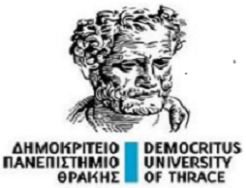 ΔΗΜΟΚΡΙΤΕΙΟ ΠΑΝΕΠΙΣΤΗΜΙΟ ΘΡΑΚΗΣΣΧΟΛΗΤΜΗΜΑΤΟΜΕΑΣ